Умова самостійної роботи «Тіла обертання-2»І варіантСторони трикутника 13, 14 і 15 см. Він обертається навколо прямої, що містить середню з його сторін. Знайти об’єм і площу поверхні тіла обертання.У рівнобічній трапеції менша основа дорівнює в, гострий кут – β, а бічна сторона – с. Знайти об’єм тіла, яке утворене обертанням трапеції навколо меншої основи.Площа ромба дорівнює S, а гострий кут – α. Він обертається навколо однієї із сторін.  Знайти об’єм тіла обертання.Круговий сектор з центральним кутом 60° обертається навколо радіуса R, який утворює цей кут. Знайти повну поверхню тіла обертання. 					ІІ варіантСторони трикутника 11, 25 і 30 см. Він обертається навколо прямої, що містить середню з його сторін. Знайти об’єм і площу поверхні тіла обертання.Прямокутна трапеція з основами а і в (а<в) і гострим кутом – α, обертається  навколо меншої основи. Знайти повну поверхню тіла обертання.Площа ромба дорівнює 18 см2, а гострий кут – 30°. Він обертається навколо однієї із сторін.  Знайти об’єм тіла обертання. Круговий сектор радіуса R з довжиною дуги  обертається навколо радіуса, який утворює його центральний кут. Знайти повну поверхню тіла обертання.ІІІ варіантПрямокутник із діагоналлю 10 см, сторони якого відносяться як 3:4, обертається навколо меншої сторони. Знайти площу поверхні тіла обертання.Прямокутний трикутник з катетом а і прилеглим гострим кутом  α обертається навколо гіпотенузи. Знайти об’єм і площу поверхні тіла обертання.Паралелограм, площа якого дорівнює 18 см2, обертається навколо сторони, яка дорівнює 6 см. Знайти об’єм тіла обертання. Основа рівнобедреного трикутника в, а кут при вершині 2β. Цей трикутник обертається навколо прямої m, яка лежить у площі трикутника, паралельна його основі і знаходиться на відстані с від неї (див. рис.). Знайти об’єм тіла обертання. 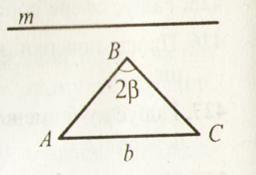 Роботу необхідно виконати до понеділка 16.04.2020 і передати в не пізніше 14 години за електронною адресою А.І.Роботу виконують:І варіант: Ареф’єва, Водяник, Гудкова, Заремська, Заяць, Колмичек, Курскова, Лимар, Олефір.ІІ варіант: Арланов, Бобровнік, Жигілій, Малета, Сімерня, Тітов, Удовкина, Чухран, Шевченко.ІІІ варіант: Броварський, Вардюкевич, Мерщанський, Чусов, Шабля.